台南市工業會112年度職業安全衛生課程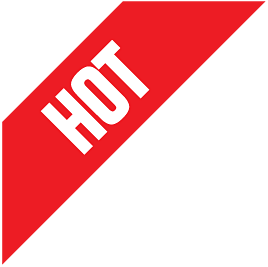 勞動部職業安全衛生署規定職業安全衛生管理人員每兩年應至少參加12小時在職教育訓練；職業安全衛生業務主管每二年應至少6小時在職教育訓練，為避免主管機關查核時，相關作業或設施設備不符法規規定，請事業單位務必定期回訓。»3/24上完即可取得6小時回訓證明«【主辦單位】：勞動部職業安全衛生署	【委辦單位】：社團法人中華民國工業安全衛生協會【協辦單位】：社團法人中華民國工業協進會、台南市工業會【上課地點】：勞工育樂中心二樓第二教室（台南市南區南門路261號）【報名方式】：請填妥報名表傳真06-213-9309 報名，傳真後請來電確認06-213-6711。【訓練人數】：本會會員廠商優先參加，依報名先後順序50人額滿為止。【課程說明】：本課程為免費課程；參加課程需做課前及課後測驗，皆完成者可取得職業安全衛生之回訓時數證明。(此時數證明可採計職業安全衛生業務主管、職業安全衛生管理人員之回訓時數及一般安全衛生人員教育訓練時數）★如學員欲了解更多有關職災之分析可將問題先傳真至工業會，可藉由上課請講師另外說明。     台南市工業會112年職業安全衛生課程  報名表   FAX：06-213-9309課  程  主  題時  間課  程  大  綱職業安全管理實務暨作業安全分析法03/24(五)
09:00-12:001. 職業安全衛生重要法規說明2. 常見職場危害分析管理職業安全管理實務暨作業安全分析法03/24(五)
13:00-16:001. SOP之制定2. JSA挑戰SOP之實施流程3. 針對關鍵步驟之處理4. 實例說明★從正常或異常作業之SOP，找出關鍵步驟及潛在危害，並於事前規劃可能之預防與矯正措施。參  加  人  姓  名參  加  人  姓  名職    稱備註備註聯絡人電話傳真  公司名稱 統編E-MAIL